Freedom Of Information (FOI) Form(Internal Use Only)               Note: All records with sensitive personal information do not disclose unless with consentFreedom Of Information (FOI) Form(Internal Use Only)               Note: All records with sensitive personal information do not disclose unless with consent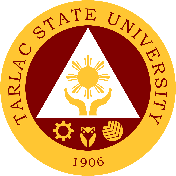 